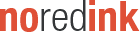 HomeAssigned WorkProgressRulesView Site 
as a StudentGo Premium Help Mrs. Griffiths ▼Copyright 2014 © NoRedInk Corp.About | Bloopers | Jobs | Privacy | Terms of Service | FAQ | ContactVerb Tense 
(Answer Key)Verb Tense 
(Answer Key)Verb Tense 
(Answer Key)QuestionOriginal SentenceCorrect Answer1Highlight the verb(s).
Mr. Filch writes his own music and lyrics.Mr. Filch writes his own music and lyrics.2Highlight the verb(s).
The librarians lend Moaning Myrtle books.The librarians lend Moaning Myrtle books.3Highlight the verb(s).
Cho Chang borrowed my computer.Cho Chang borrowed my computer.4Edit a verb, if necessary, to make sure the sentence is in the futuretense.
Next week, Mufasa thanked his fans on national television.Next week, Mufasa will thank his fans on national television.5Edit a verb, if necessary, to make sure the sentence is in the futuretense.
In a few days, the mailman delivered Rafiki's surprise present.In a few days, the mailman will deliver Rafiki's surprise present.6Edit a verb, if necessary, to make sure the sentence is in the pasttense.
Oliver Wood cleans the house last weekend.Oliver Wood cleaned the house last weekend.7Edit a verb, if necessary, to make sure the sentence is in the pasttense.
Nala and the director adds a song to the concert yesterday.Nala and the director added a song to the concert yesterday.8Edit a verb, if necessary, to make sure the sentence is in the pasttense.
Yesterday afternoon, Howard Wolowitz asked for more time to finish his project.Yesterday afternoon, Howard Wolowitz asked for more time to finish his project.9Edit a verb, if necessary, to make sure the sentence is in the presenttense.
Leslie Winkle explain difficult things very clearly.Leslie Winkle explains difficult things very clearly.10Edit a verb, if necessary, to make sure the sentence is in the presenttense.
Minerva McGonagall and his friends rides motorboats around the lake.Minerva McGonagall and his friends ride motorboats around the lake.11Edit a verb, if necessary, to make sure the sentence is in the presenttense.
Bernadette Wolowitz and her teacher speaks at conferences.Bernadette Wolowitz and her teacher speak at conferences.12Highlight the verb(s).
Lucius Malfoy and his friends shop at the outdoor mall on the weekend.Lucius Malfoy and his friends shop at the outdoor mall on the weekend.13Edit a verb, if necessary, to make sure the sentence is in the pasttense.
After we ate, Severus Snape helps me pack for the trip.After we ate, Severus Snape helped me pack for the trip.14Edit a verb, if necessary, to make sure the sentence is in the pasttense.
Yesterday, Lord Voldemort gathered all the blankets in the house to use for the pillow fort.Yesterday, Lord Voldemort gathered all the blankets in the house to use for the pillow fort.15Edit a verb, if necessary, to make sure the sentence is in the futuretense.
Next week, Harry Potter visited me in Barcelona.Next week, Harry Potter will visit me in Barcelona.16Highlight the verb(s).
Gregory Goyle kicks the soccer ball into the goal.Gregory Goyle kicks the soccer ball into the goal.17Highlight the verb(s).
Zazu and I play in the park on weekends.Zazu and I play in the park on weekends.18Edit a verb, if necessary, to make sure the sentence is in the presenttense.
These days, Peeta Mellark need a break from his busy schedule.These days, Peeta Mellark needs a break from his busy schedule.19Edit a verb, if necessary, to make sure the sentence is in the presenttense.
Whenever Peter Pettigrew forgets his cell phone at home, he borrowmine.Whenever Peter Pettigrew forgets his cell phone at home, heborrows mine.20Edit a verb, if necessary, to make sure the sentence is in the pasttense.
Last night, Draco Malfoy and I appeared on television.Last night, Draco Malfoy and I appeared on television.21Edit a verb, if necessary, to make sure the sentence is in the pasttense.
Primrose Everdeen chased the dog around the yard and wished the leash hadn't broken.Primrose Everdeen chased the dog around the yard and wished the leash hadn't broken.22Edit a verb, if necessary, to make sure the sentence is in the pasttense.
Hermione Granger gave an amazing performance and accepts her standing ovation with a smile.Hermione Granger gave an amazing performance and accepted her standing ovation with a smile.23Edit a verb, if necessary, to make sure the sentence is in the futuretense.
Next week, Simba purchased something at the bake sale.Next week, Simba will purchase something at the bake sale.24Edit a verb, if necessary, to make sure the sentence is in the futuretense.
If I forget utensils for the barbecue, I know Erin Griffiths brought extra napkins and silverware.If I forget utensils for the barbecue, I know Erin Griffiths will bringextra napkins and silverware.25Edit a verb, if necessary, to make sure the sentence is in the futuretense.
If I annoy Sarabi, she sank my toy boat.If I annoy Sarabi, she will sink my toy boat.26Edit a verb, if necessary, to make sure the sentence is in the pasttense.
Last summer, Vincent Crabbe starts his collection of garden gnomes.Last summer, Vincent Crabbe started his collection of garden gnomes.27Edit a verb, if necessary, to make sure the sentence is in the presenttense.
Gilderoy Lockhart needs my help these days.Gilderoy Lockhart needs my help these days.28Edit a verb, if necessary, to make sure the sentence is in the presenttense.
Ginny Weasley sometimes ride a unicycle to school.Ginny Weasley sometimes rides a unicycle to school.29Edit a verb, if necessary, to make sure the sentence is in the futuretense.
If I give Albus Dumbledore the secret codes tomorrow, he will understand how to open the vault.If I give Albus Dumbledore the secret codes tomorrow, he will understand how to open the vault.30Edit a verb, if necessary, to make sure the sentence is in the futuretense.
Next week, Timon measured his pet eagle's wingspan.Next week, Timon will measure his pet eagle's wingspan.31Edit a verb, if necessary, to make sure the sentence is in the futuretense.
Tomorrow, the chefs fried Ron Weasley as many pickles as he wants.Tomorrow, the chefs will fry Ron Weasley as many pickles as he wants.32Edit a verb, if necessary, to make sure the sentence is in the futuretense.
In thirty years, Sheldon Cooper flew around in a jetpack.In thirty years, Sheldon Cooper will fly around in a jetpack.33Edit a verb, if necessary, to make sure the sentence is in the pasttense.
Before going to the circus last Saturday, Katniss Everdeen changesinto her best clown suit.Before going to the circus last Saturday, Katniss Everdeen changedinto her best clown suit.34Highlight the verb(s).
The judge bakes Gale Hawthorne a variety of colorful pastries on the weekends.The judge bakes Gale Hawthorne a variety of colorful pastries on the weekends.35Highlight the verb(s).
Cinna gazed out the window at the huge cartons of chocolate milk.Cinna gazed out the window at the huge cartons of chocolate milk.36Highlight the verb(s).
The piano player escapes with all Luna Lovegood's money.The piano player escapes with all Luna Lovegood's money.37Edit a verb, if necessary, to make sure the sentence is in the presenttense.
President Snow's baby cousin sings "Itsy Bitsy Spider" whenever Itells her to.President Snow's baby cousin sings "Itsy Bitsy Spider" whenever Itell her to.38Highlight the verb(s).
Professor Moody licked the melted ice cream off his fingers.Professor Moody licked the melted ice cream off his fingers.39Edit a verb, if necessary, to make sure the sentence is in the presenttense.
Every Sunday, Cedric Diggory and his cousins rides the roller coaster five times in a row.Every Sunday, Cedric Diggory and his cousins ride the roller coaster five times in a row.40Edit a verb, if necessary, to make sure the sentence is in the presenttense.
At this very moment, Hagrid and the baseball players needs more sunflower seeds.At this very moment, Hagrid and the baseball players need more sunflower seeds.